RAPPORT DE PROGRES DE PROJET PBF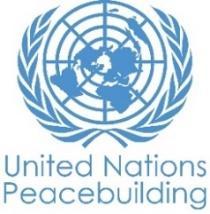 Mise à jour : octobre 2022PAYS:      TYPE DE RAPPORT: SEMESTRIEL, ANNUEL OU FINAL  ANNEE DE RAPPORT:   ANNUEL   INFORMATIONS SUR LE PROJETNOTES POUR REMPLIR LE RAPPORT:- Évitez les acronymes et le jargon des Nations Unies, utilisez un langage général / commun.- Décrivez ce que le projet a fait dans la période de rapport, plutôt que les intentions du projet.- Soyez aussi concret que possible. Évitez les discours théoriques, vagues ou conceptuels.- Veillez à ce que l'analyse et l'évaluation des progrès du projet tiennent compte des spécificités du sexe et de l'âge.- Dans le tableau de résultats, soyez concis: vous avez 3000 caractères, incluant les espaces pour vos réponses.Partie 1 : Progrès global du projet Veuillez évaluer l'état d'avancement de la mise en œuvre des éléments suivant: (indiquez si l’activité est : ‘Pas commencé’, ‘commencé’, ‘partiellement complet’, ‘complété’, ‘pas applicable’)Fournissez toute information descriptive supplémentaire relative à l'état global de mise en œuvre du projet en termes de cycle de mise en œuvre, y compris si toutes les activités préparatoires ont été achevées (par exemple, contractualisation des partenaires, recrutement du personnel etc.) (limite de 250 mots): La mise en œuvre des activités globales sur le terrain à 79%, celles-ci couvrent également la période d’extension sans coûts (août à décembre 2023). Depuis mars 2023 et durant la période d’extension, 35 organisation locales de base (OSCs) ont été soutenues par le biais de 35 sous-subventions.Le processus de contractualisation a inclut non seulement la phase d’identification et de sélection des OSCs mais également le renforcement de leurs capacités dans l’élaboration de micro-projets et leur gestion tant programmatique que financière, ainsi que l’élaboration et la validation des plans d’action des OSCs. Le projet a ainsi transféré 115,675.86 USD à ces organisationsLe personnel de mise en œuvre du projet, composé d'un chef de projet, d'un assistant et d'un responsable des sous-subventions, a été recruté en avril 2022. Tous les trois mois, deux stagiaires issus de la communauté locale sont engagés pour accompagner l'équipe de terrain dans la mise en œuvre et faciliter l'acceptation des communautés. Un consultant producteur radio a été contractualisé en juin pour accompagner la radio communautaire "Ndele Pas Loin" dans la production et la diffusion des programmes.POUR LES PROJETS DANS LES SIX DERNIERS MOIS DE MISE EN ŒUVRE :Résumez le principal changement structurel, institutionnel ou sociétal auquel le projet a approuvé. Ceci n’est pas une anecdote ou une liste des activités individuelles accomplies, mais une description de progrès fait vers l’objectif principal du projet. (limite de 550 mots): Le projet est dans sa phase de clôture et prendra fin le 17 décembre 2023. Il se conclut avec une amélioration substantielle des relations intercommunautaires dans la région de Bamingui Bangoran, notamment celles entre agriculteurs et éleveurs transhumants.En effet c’est 68.3% des sondés qui affirment avoir souvent des interaction avec « l’autre » contre 37,6% à la baseline Cette situation de tensions était en début de projet susceptible d’impacter directement le risque de violences intercommunautaires. Il ressort des résultats des missions de suivi((91%) contre (61,7%) à la base  pour la perception de l’autre, 84%  contre (16,5% ) à la base pour  le respect de l’autre et (58%)  contre  (12,5 %) à la base pour la confiance à l’autre) que cette amélioration se caractérise par une perception globalement positive de « l’autre », une volonté et des opportunités croissantes d’interaction entre les communautés. Ces interactions positives sont le fruit d’un engagement renforcé des femmes et des jeunes tout au long du projet.Quelque 180 jeunes dont 74 filles soit 41%  ambassadeurs pionniers de la paix ont vu leurs capacités renforcées et améliorées sur les questions d’identité, de perception, d’empathie et de communication à travers la formation sur les techniques de transformation de conflit (Approche Common Ground). Ces jeunes ont reçu également le soutien du projet pour conduire 21 initiatives d’intérêt communautaire au bénéfice de la population autochtone et des éleveurs ou transhumants. Des espaces d’échanges de dialogues (5 Tribune d’Expression Populaires), ont été ouverts par le projet avec les jeunes et les aînés. Ceci a permis une interaction saine et constructive entre les générations autour des questions de cohésion sociale en lien avec les questions environnementales. En effet, ces jeunes qui avaient une grande méfiance les uns des autres sont aujourd’hui des collaborateurs pour la paix dans leurs localités grâce au projet. Il ressort des sondages et des focus group discussions organisés pendant les missions de suivi que 71% estiment que  la méfiance est brisée, la confiance renaît, les préjugés, les perceptions négatives et les stéréotypes se sont  transformés en attitude positive.En outre 35 organisations locales, majoritairement composées de femmes et de jeunes, ont bénéficié d’une sous-subvention pour mettre en œuvre des micro-projets ayant pour objectif de renforcer les interactions entre les deux communautés afin d’interagir pour briser la méfiance, les préjugés, les perceptions négatives précédemment existantes. La communication par les participants au projet à la Radio Ndéle Pas Loin à travers des tables rondes sur les réalisations et les bénéfices du projet sur la cohésion sociale a permis de toucher une cible au-delà des prévisions initiales du projet qui visaient 9000 personnes. L’'audience est mesuré par la population couverte pondéré par le taux d'écoute de la radio par la population  PARTIE II: PROGRES PAR RESULTAT DU PROJETDécrire les principaux progrès réalisés au cours de la période considérée (pour les rapports de juin: janvier-juin ; pour les rapports de novembre: janvier-novembre ; pour les rapports finaux: durée totale du projet). Prière de ne pas énumérer toutes les activités individuelles). Si le projet commence à faire / a fait une différence au niveau des résultats, fournissez des preuves spécifiques pour les progrès (quantitatifs et qualitatifs) et expliquez comment cela a un impact sur le contexte politique et de consolidation de la paix.“On track” – il s’agit de l'achèvement en temps voulu des produits du projet, comme indiqué dans le plan de travail annuel ; “On track with peacebuilding results” - fait référence à des changements de niveau supérieur dans les facteurs de conflit ou de paix auxquels le projet est censé contribuer. Ceci est plus probable dans les projets matures que nouveaux..Combien de  ce projet a-t-il ?2 résultats ( Outcomes)Résultat 1:       Veuillez évaluer l'état actuel des progrès du résultat:  On Track Résumé de progrès: (Limite de 350 mots)L’engagement des jeunes permet d’appréhender ce résultat. Le nouvel élan  et engagement des femmes et jeunes sur la question de la cohésion sociale en édifie à suffisance. En effet, l’atteinte de ce résultat a été possible grâce un programme soutenu de renforcement de capacité a été déployé par  Search pour briser la méfiance, le renforcement de la confiance et éliminer les stéréotypes entre communautés d'éleveurs et d'agriculteurs. En outre, des espaces civiques que sont les tribunes d'expression populaire ont été créés. Ces espaces ont été l’occasion aux jeunes et aux femmes d'avoir des dialogues saints  et constructifs sur questions d’intérêt général que sont leurs aspirations sur les questions de paix, par occasion avec leurs aimés, avec les responsables des groupes ou  pour d'autres  avec les autorités traditionnelles ou administratives.Ces results sont corroborés par les resultats des missions de suivi , un score de  (91%) contre (61,7%) à la base  pour la perception de l’autre, 84%  contre (16,5% ) à la base pour  le respect de l’autre et (58%)  contre  (12,5 %) à la base pour la confiance à l’autre.La renaissance de la confiance entre les jeunes de toutes les communautés a permis à ces derniers de s'engager avec leurs pairs dans des activités communautaires d'intérêt commun. t Des réalisations impressionnantes ont été réalisées, compte tenu du contexte. Elles vont des initiatives de sensibilisation visant à la suppression des stéréotypes et des discriminations, à l'accès aux ressources naturelles, en passant par les initiatives d'activités ponctuelles de rapprochement et de cohésion sociale, telles que les actions de salubrité et de désherbage. Elles comprennent également des réalisations physiques visant à renforcer la cohésion sociale à long terme, telles que le marché hebdomadaire de Lémena et la mise à disposition des écoles de tables et de bancs.Indiquez toute analyse supplémentaire sur la manière dont l'égalité entre les sexes et l'autonomisation des femmes et / ou l'inclusion et la réactivité aux besoins des jeunes ont été assurées dans le cadre de ce résultat: (Limite de 350 mots)En matière d'égalité des sexe, le projet a surmonté les barrières culturelles qui freinaient la participation des femmes en sensibilisant les leaders et les communautés. Cette approche a été couronnée de succès, car la participation des femmes a été impressionnante, tant au niveau physique que dans les contributions. Parmi les 35 OSCs soutenues, 16 sont dirigées par des femmes et 19 autres par des jeunes, dont de nombreuses jeunes femmes.En outre une centaine de femmes bénéficient désormais de leur propre entreprise, notamment dans la restauration et le commerce. Une femme a déclaré : "Grâce à votre projet, nous pouvons désormais nous approvisionner en sel et en savon localement, sans avoir à nous rendre à Ndele." Cette autonomisation des femmes a apporté un rayon d'espoir aux villages. La représentativité a été respectée dans la réalisation des activités du résultat attendu : les femmes, les personnes handicapées et les jeunes filles mères ont participé et se sont engagées dans les actions de collecte de données, d'analyse des conflits, d'élaboration du plan d'action, de sensibilisation, de mobilisation et de formation.En utilisant le cadre de résultats du projet conformément au document de projet approuvé ou à toute modification, fournissez une mise à jour de la réalisation des indicateurs clés au niveau du Résultat1 dans le tableau ci-dessousSi un résultat à plus de 3 indicateurs, sélectionnez les 3 plus pertinents avec les progrès les plus pertinents à mettre en évidence.S'il n'a pas été possible de collecter des données sur les indicateurs, indiquez-le et fournissez toute explication. Fournissez des données ventilées par sexe et par âge. (3000 caractères maximum par entrée)Combien de produits sont définis sous le résultat 1 ?  2Veuillez énumérer au plus 5 produits les plus pertinents pour le Résultat 1      Pour chaque produit, et en vous basant sur le cadre de résultats du projet, indiquez l'état d'avancement relatif aux 3 indicateurs de produit les plus pertinents.      Produit 1.1 :      Les jeunes cibles sont dotées des connaissances, des compétences et des réseaux nécessaires pour s'engager et résoudre les problèmes fonciers et environnementaux liés à la transhumance. Produit 1.2 : Les jeunes ciblés font progresser la collaboration sur les questions foncières et environnementales liées à la transhumance au sein de leurs communautés
Produit 1.3: Click or tap here to enter text.Produit 1.4: Click or tap here to enter text.Produit 1.5: Click or tap here to enter text.Résultat 2: Les jeunes femmes et hommes mènent de plus en plus d'initiatives de communication et de sensibilisation qui modifient les perceptions de la communauté autour de la valeur des approches collaboratives pour répondre aux conflits et autour du rôle des jeunes dans ceux-ciVeuillez évaluer l'état actuel des progrès du résultat:  ON-TRACKRésumé de progrès: (Limite de 350 mots)      Le programme de renforcement de capacité déroulé par Search au profit des jeunes femmes et hommes de la région de Bamingui-Bangoran a été le catalyseur de la communication agissante pour briser les stéréotypes, la méfiance et améliorer la perception de l’autre. Ceci à permis à ces jeunes d’être acteurs d’une commutation communautaire pour la cohésion de leur communauté. Ceci est mis en évidences par non seulement l'évaluation des différentes formations qui enregistrent une moyenne de 80% d’acquisition connaissance (pré-post test ) et les sondages durant les missions de suivi en effet, la perception de l’autre est de  (91%) contre (61,7%) à la base , le respect (84%)  contre (16,5% ) à la base et la confiance (58%)  et (12,5 %) à la base.Au-delà, Search a tissé un partenariat avec la radio Ndele Pas loin allant du renforcement des capacités du staff de la radio, l’appui en petit matériel de reportage à la convention pour la réalisation des émissions sur la mise en œuvre du projet. Ces émissions ont été également l’occasion de prise de parole par les jeunes femmes et les jeunes hommes pour témoigner du bénéfice de leurs participations au projet ainsi que pour leur communauté pour le vivre ensemble. Indiquez toute analyse supplémentaire sur la manière dont l'égalité entre les sexes et l'autonomisation des femmes et / ou l'inclusion et la réactivité aux besoins des jeunes ont été assurées dans le cadre de ce résultat: (Limite de 350 mots)      Le critère d’inclusion a été pris en compte pour la sélection des participants au niveau des jeunes ambassadeurs et aussi dans le cadre de la sélection des OSCs bénéficiaires des subventions. Pour les jeunes participants du projets 41% sont des filles et tandis que 40% des  OSCs sélectionnées sont dirigées par les femmes.Au-delà du ciblage des partenaires et participants, Search a privilégié une communication communautaire de proximité pour l’acceptation de la participation des femmes aux différentes activités. Selon le besoin, des demandes d’autorisation auprès des maris ou tuteurs ont été adressées, ceci a facilité la participation des femmes aux différentes activités, qui a été de manière générale quasi équitable.En utilisant le cadre de résultats du projet conformément au document de projet approuvé ou à toute modification, fournissez une mise à jour de la réalisation des indicateurs clés au niveau du Résultat 2 dans le tableau ci-dessousSi un résultat a plus de 3 indicateurs, sélectionnez les 3 plus pertinents avec les progrès les plus pertinents à mettre en évidence.S'il n'a pas été possible de collecter des données sur les indicateurs, indiquez-le et fournissez toute explication. Fournissez des données ventilées par sexe et par âge. (3000 caractères maximum par entrée)Combien de produits sont définis sous le résultat 2?     1 produit Veuillez énumérer au plus 5 produits les plus pertinents pour le Résultat 2   Pour chaque produit, et en vous basant sur le cadre de résultats du projet, indiquez l'état d'avancement relatif aux 3 indicateurs de produit les plus pertinents.      Produit 2.1 :     Access to content highlighting youth-led, peaceful  community solutions to land and environmental issues is increased.  Produit 2.2 : 		Produit 2.3: Produit 2.4 : Produit 2.5 : Merci de reproduire le rapport détaillé pour chacun des résultats et les produits qui y sont associésPARTIE III: QUESTIONS TRANSVERSALESLe projet prévoit-il d'organiser des événements  au cours des six prochains mois, par exemple : les dialogues nationaux, les congrès des jeunes, les projections de films      Si oui, indiquez combien d'événements, et pour chacun, la date approximative et une brève description, incluant les objectifs, l'audience cible et le lieu (si connu)Impact HumainCette section s'intéresse à l'impact humain du projet. Indiquez le nombre de parties prenantes clés du projet, et pour chacune, décrivez brièvement :i. Les défis auxquels elles faisaient face avant le début du projetii. L'impact du projet sur leurs viesiii. Partagez, si possible, une citation ou un témoignage d'un représentant de chacune des parties prenantesEn plus de l'impact spécifique aux parties prenantes décrit dans les questions précédentes, vous pouvez utiliser cet espace pour décrire tout autre impact humain du projet. (650 mots max):Dans les villages reculés de Bamingui et Léména, quelque chose de spécial s'est produit. Deux formations ont été organisées pour les Champions de la paix, ces jeunes et femmes qui ont pris l'engagement courageux de promouvoir le vivre ensemble et le dialogue collaboratif. Ces sessions de formation, qui se sont déroulées pendant les mois de Février et Mars 2023, ont été un tournant décisif pour les participants.Les témoignages des participants reflètent l'impact profond de ces formations, à l’exemple de Mme N. Laetitia, une participante de la formation à Bamingui. Elle a partagé une expérience personnelle émouvante. Grâce à ce qu'elle a appris pendant la formation, elle a réussi à résoudre une rumeur qui menaçait son mariage. Cette formation lui a donné les outils nécessaires pour gérer efficacement les conflits et trouver des solutions pacifiques.Un autre témoignage poignant vient de M. Rogue D, qui a également participé à la formation à Bamingui. En tant que menuisier, il a été confronté à un client mécontent qui a vandalisé son atelier à cause d'un retard de livraison. Cependant, grâce aux différentes approches apprises pendant la formation, M. Rogue a pu faire preuve de calme et de coopération face à ce conflit. Au lieu de répondre avec colère, il a opté pour la collaboration, trouvant ainsi une solution mutuellement bénéfique.Les formations ont également touché des domaines pratiques, comme la gestion financière. La présidente de l'Association des Femmes 'Ye kwa au village Léména a exprimé sa gratitude envers Search. Pendant des années, ils avaient été dépourvus d'une formation adéquate sur la gestion financière. Grâce à Search et à son bailleur de fonds, UNPBF, ils ont enfin reçu des connaissances essentielles sur l'élaboration d'un plan d'action et la gestion financière d'une association. Cela leur permettra de mieux soutenir leur communauté et d'améliorer leur impact.Cependant, les formations ne sont que le début. Ces Champions de la paix ont entrepris diverses initiatives communautaires pour concrétiser leur engagement envers le changement positif. Trois de ces initiatives ont eu des répercussions profondes sur les communautés locales.Une de ces initiatives était le nettoyage des écoles et des centres de santé. Les jeunes hommes et femmes se sont rassemblés pour redonner vie à ces espaces vitaux. Le résultat ne s'est pas fait attendre. Le conseiller municipal de la commune de Mbollo-Kpata, ainsi que toute la communauté, ont été profondément touchés par ce geste. Les écoles et les centres de santé sont devenus des symboles de cohésion sociale et de vivre ensemble. Les jeunes ont réussi à réunir les différents membres de la communauté autour de cette noble cause.Une autre initiative importante a été la réhabilitation du mini marché de Lémena. Ce marché, autrefois négligé, est maintenant un lieu de rencontre vibrant et dynamique. Les différentes couches sociales qui étaient en désaccord ont trouvé un terrain d'entente grâce à cette initiative. Les sourires et les discussions animées remplissent désormais l'atmosphère autrefois morne du marché. Il est devenu un symbole vivant de réconciliation et de collaboration.Enfin, la réhabilitation de l'école de Zoukoutouniala a eu un impact profond sur les élèves et les enseignants. Depuis des années, cette école avait été victime de négligence et de vandalisme par des groupes armés. Les élèves étaient obligés de s'asseoir sur des morceaux de bois ou même à même le sol pour suivre les cours, tandis que les enseignants faisaient de leur mieux pour dispenser une éducation de qualité malgré les conditions difficiles. Mais grâce à l'intervention de SFCG, cette école a été transformée. Des tables bancs, des bureaux et des chaises ont été fournis, redonnant ainsi de la dignité aux élèves et aux enseignants. L'infirmier secouriste du village a exprimé sa gratitude envers l'ONG, soulignant que c'était la première fois qu'une telle aide était apportée à l'école. Les communautés éleveurs et agriculteurs de Zoukoutouniala ont également salué cette initiative, reconnaissant l'importance de l'éducation pour leurs enfants.Vous pouvez également joindre un maximum de 3 ﬁchiers dans diﬀérents formats (ﬁchiers image, powerpoint, pdf, vidéo, etc.) et 3 liens à des ressources web pour illustrer l'impact humain du projet [OPTIONELLE]Veuillez cocher le changement applicable en fonction du récit ci-dessus.Comment nous avons travaillé (veuillez sélectionner jusqu'à 3) :☐ Numérisation améliorée: [expliquez, s'il vous plaît, 350 mots max]☐ Des méthodes de travail innovantes  [expliquez, s'il vous plaît, 350 mots max]☐ Ressources supplémentaires mobilisées [expliquez, s'il vous plaît, 350 mots max]☐ Cadres politiques améliorés ou initiés [expliquez, s'il vous plaît, 350 mots max]☐ Capacités renforcées [expliquez, s'il vous plaît, 350 mots max]Le projet a renforcé les capacités des organisations de la société civiles de base dans la region de Bamingui Bangoran.Ceci non seulement dans la transformation de conflit que dans l'élaboration et la gestion programmatique et financière des micro projets.☐ Partenariat avec des organisations locales de la société civile [expliquez, s'il vous plaît, 350 mots max] Élargir les coalitions et galvaniser la volonté politique [expliquez, s'il vous plaît, 350 mots max] Renforcer les partenariats avec les institutions financières internationales  (IFIS)[expliquez, s'il vous plaît, 350 mots max] Renforcement des partenariats au sein des agences des Nations Unies [expliquez, s'il vous plaît, 350 mots maxAvec qui travaillons-nous (en plus des partenaires de mise en œuvre) (veuillez sélectionner jusqu'à 3)  : Renforcement des partenariats avec les IFI: [expliquez, s'il vous plaît, 350 mots max] Renforcement des partenariats au sein des agences des Nations Unies: [expliquez, s'il vous plaît, 350 mots max]☐ Partenariat avec des organisations locales de la société civile: [expliquez, s'il vous plaît, 350 mots max]Dans le cadre de la mise en oeuvre du projet, 35 organisations de la société civile dont 40%, dirigées par les femmes ont été identifiées et elles ont contribué à la cohésion sociale dans la région de Bamingui Bangoran. Au-delà de la subvention, Search a bâti un partenariat de confiance  avec les autorités, les aossciations de jeunes et de femmes afin de suivre  pour suivre la mise en oeuvre de leur micro projet dans la région. Dans ce sillage, des sessions de renforcement des capacités se sont déroulées, notamment sur  la  conception des plans d’action, sur la transformation de conflits (approche Common Ground),  la gestion financière et la mise en oeuvre des micro projets. Le suivi programatique a été une clef essentielle pour la réussite de la mise en oeuvre des micro projets et surtout la création d’un tissu de société civile locale capable de continuer au delà du projet à travers des actions de cohésion sociale.☐ En partenariat avec le milieu universitaire/academique local: [expliquez, s'il vous plaît, 350 mots max]☐ En partenariat avec des entités infranationales: [expliquez, s'il vous plaît, 350 mots max]☐ En partenariat avec des entités nationales: [expliquez, s'il vous plaît, 350 mots max]☐ En partenariat avec des volontaires locaux: [expliquez, s'il vous plaît, 350 mots max]LNOB Leave no one behind – Ne laisser personne de côté : sélectionner tous les bénéficiaires ciblés par les ressources PBF, comme en témoigne le récit ? [obligatoire]☐	Persons sans-emploi (Chômeurs)☐	Minorités (ex. race, origine ethnique, linguistique, religion, etc.)☐  Communautés autochtones☐	Personnes handicapées*☐  Personnes touchées par la violence (par exemple, VBG)☐	Femmes☐	Jeunesse  ☐	Minorités liées à l'orientation sexuelle et/ou à l'identité et à l'expression de genre☐ Personnes vivant dans et autour des zones frontalières☐	Personnes touchées par des catastrophes naturelles☐	Personnes affectées par les conflits armés☐	Personnes déplacées internes, réfugiés ou migrantsPARTIE IV : SUIVI, ÉVALUATION ET CONFORMITÉActivités de suivi et de contrôle (sélectionner uniquement les éléments pertinents)Titre du projet:      “Renforcement de la prévention des conflits en augmentant l'engagement des jeunes dans les processus de médiation locaux dans la région de Bamingui Bangoran en RCA »Numéro Projet / MPTF Gateway:    BPF/IRF-468-00130570       Titre du projet:      “Renforcement de la prévention des conflits en augmentant l'engagement des jeunes dans les processus de médiation locaux dans la région de Bamingui Bangoran en RCA »Numéro Projet / MPTF Gateway:    BPF/IRF-468-00130570       Si le financement passe par un Fonds Fiduciaire (“Trust fund”): ☐		Fonds fiduciaire pays ☐		Fonds fiduciaire régional Nom du fonds fiduciaire:      Type et nom d’agence récipiendaire:               (Search for Common Ground)Date du premier transfert de fonds:22 Février 2022Date de fin de projet: 17/12/2023     Ce projet a-t-il bénéficié d'une prolongation (avec ou sans coûts) ? Oui Ce projet demandera-t-il une prolongation (avec ou sans coûts)? OuiLe projet est-il dans ces six derniers mois de mise en œuvre? OuiDate du premier transfert de fonds:22 Février 2022Date de fin de projet: 17/12/2023     Ce projet a-t-il bénéficié d'une prolongation (avec ou sans coûts) ? Oui Ce projet demandera-t-il une prolongation (avec ou sans coûts)? OuiLe projet est-il dans ces six derniers mois de mise en œuvre? OuiEst-ce que le projet fait part d’une des fenêtres prioritaires spécifiques du PBF:☐ Initiative de promotion du genre☒ Initiative de promotion de la jeunesse☐ Transition entre différentes configurations de l’ONU (e.g. sortie de la mission de maintien de la paix)☐ Projet transfrontalier ou régionalEst-ce que le projet fait part d’une des fenêtres prioritaires spécifiques du PBF:☐ Initiative de promotion du genre☒ Initiative de promotion de la jeunesse☐ Transition entre différentes configurations de l’ONU (e.g. sortie de la mission de maintien de la paix)☐ Projet transfrontalier ou régionalBudget PBF total approuvé (par agence récipiendaire): Veuillez indiquer les montants totaux en dollars US alloués à chaque organisation récipiendaire Veuillez indiquer le montant du budget initial, le montant transféré à ce jour et l'estimation des dépenses par récipiendaire.Pour les projets transfrontaliers, regroupez les montants par agences, même s’il s’agit de différents bureaux pays, Vous aurez l’occasion de partager un budget détaillé dans la prochaine section.Taux de mise en œuvre approximatif comme pourcentage du budget total du projet:    79%  *JOINDRE LE BUDGET EXCEL DU PROJET MONTRANT LES DÉPENSES APPROXIMATIVES ACTUELLES*Les modèles de budget sont disponibles iciOUIPartenaires de mise en oeuvreÀ combien de partenaires de mise en oeuvre est-ce que le projet a transféré de l'argent jusqu'àprésent ?    35 Merci d'énumérer chacun des partenaires d'implémentation et les montants transférés à chacunBudgétisation sensible au genre:Indiquez quel pourcentage (%) du budget contribuant à l'égalité des sexes ou l'autonomisation des femmes (GEWE) ?   40%   Indiquez le montant ($) du budget dans le document de projet contribuant à l’égalité des sexes ou à l’autonomisation des femmes:   320,000.00 USD   Indiquez le montant ($) du budget dépensé jusqu’à maintenant contribuant à l’égalité des sexes ou à l’autonomisation des femmes:    356,418.42 USD (44.55%)   Budget PBF total approuvé (par agence récipiendaire): Veuillez indiquer les montants totaux en dollars US alloués à chaque organisation récipiendaire Veuillez indiquer le montant du budget initial, le montant transféré à ce jour et l'estimation des dépenses par récipiendaire.Pour les projets transfrontaliers, regroupez les montants par agences, même s’il s’agit de différents bureaux pays, Vous aurez l’occasion de partager un budget détaillé dans la prochaine section.Taux de mise en œuvre approximatif comme pourcentage du budget total du projet:    79%  *JOINDRE LE BUDGET EXCEL DU PROJET MONTRANT LES DÉPENSES APPROXIMATIVES ACTUELLES*Les modèles de budget sont disponibles iciOUIPartenaires de mise en oeuvreÀ combien de partenaires de mise en oeuvre est-ce que le projet a transféré de l'argent jusqu'àprésent ?    35 Merci d'énumérer chacun des partenaires d'implémentation et les montants transférés à chacunBudgétisation sensible au genre:Indiquez quel pourcentage (%) du budget contribuant à l'égalité des sexes ou l'autonomisation des femmes (GEWE) ?   40%   Indiquez le montant ($) du budget dans le document de projet contribuant à l’égalité des sexes ou à l’autonomisation des femmes:   320,000.00 USD   Indiquez le montant ($) du budget dépensé jusqu’à maintenant contribuant à l’égalité des sexes ou à l’autonomisation des femmes:    356,418.42 USD (44.55%)   Marquer de genre du projet : GM2Marquer de risque du projet: RM1Domaine de priorité de l’intervention PBF (« PBF focus area »): 2.3 Prévention et Gestion des conflitsMarquer de genre du projet : GM2Marquer de risque du projet: RM1Domaine de priorité de l’intervention PBF (« PBF focus area »): 2.3 Prévention et Gestion des conflitsComité de Pilotage et Interactions avec le gouvernementEst-ce qu'un comité de pilotage actif existe pour ce projet?Non. Il n'existe pas de comité formel de pilotage pour le projet, bien que les autorités locales (préfet et sultan maire de Ndele) soient assez impliquées dans la mise en œuvre du projet, notamment sur les questions de facilitation d’accès aux axes de mise en œuvre.Si oui, veuillez indiquer le nombre de rencontres du comité de pilotage de projet au cours des 6 derniers moisN/A.Veuillez fournir une brève description des interactions du projet auprès du gouvernement. Merci de préciser les niveaux de gouvernement avec lesquels le projet a interagi. (275 mots max.)Bien qu’un comité de pilotage formel n’ait pas été mis sur pied au début du projet, une collaboration fondée sur deux axes principaux été instaurée. Le premier axe impliquait la supervision directe des activités notamment l’identification et l’attribution des sous subventions aux 35 OSCs bénéficiaires  par Search, les Champions de la Paix,  le préfet et le sultan maire de Ndélé. Le deuxième axe de la collaboration consistait au suivi et au partage des résultats  avec le Ministère de l’Action Humanitaire, de la Solidarité  et de la Réconciliation National (MAHSRN) après les supervisions conjointes.  A cet effet,  des missions de suivi sur le terrain ont été conjointement réalisées avec un représentant du MAHSRN. Plusieurs rencontres ont eu lieu dans le cadre de la préparation de la mission de suivi avec les cadres du ministère (Directeur national de la réconciliation nationale, directrice adjointe, chargé de mission et intérim du directeur de cabinet de la ministre)Au niveau local, le projet a instauré une confiance avec les autorités locales par leurs consultations et l'implication dans la mise en œuvre de toutes les activités, notamment le sultan maire de Ndele et le préfet de la région et le  de Bamingui. Leur implication  permis de renforcer l’approche “ne pas nuire” (do no harm) et a permis à ce que l’ensemble des activités du projet se déroulent en toute sérénité, malgré le caractère sensible de la région. Les Forces de Défense et de Sécurité (armée, police et gendarmerie) n’ont pas été mises de côté, car pour toute mission dans  de mise en œuvre, le projet a recueilli leurs orientations sécuritaires. Comité de Pilotage et Interactions avec le gouvernementEst-ce qu'un comité de pilotage actif existe pour ce projet?Non. Il n'existe pas de comité formel de pilotage pour le projet, bien que les autorités locales (préfet et sultan maire de Ndele) soient assez impliquées dans la mise en œuvre du projet, notamment sur les questions de facilitation d’accès aux axes de mise en œuvre.Si oui, veuillez indiquer le nombre de rencontres du comité de pilotage de projet au cours des 6 derniers moisN/A.Veuillez fournir une brève description des interactions du projet auprès du gouvernement. Merci de préciser les niveaux de gouvernement avec lesquels le projet a interagi. (275 mots max.)Bien qu’un comité de pilotage formel n’ait pas été mis sur pied au début du projet, une collaboration fondée sur deux axes principaux été instaurée. Le premier axe impliquait la supervision directe des activités notamment l’identification et l’attribution des sous subventions aux 35 OSCs bénéficiaires  par Search, les Champions de la Paix,  le préfet et le sultan maire de Ndélé. Le deuxième axe de la collaboration consistait au suivi et au partage des résultats  avec le Ministère de l’Action Humanitaire, de la Solidarité  et de la Réconciliation National (MAHSRN) après les supervisions conjointes.  A cet effet,  des missions de suivi sur le terrain ont été conjointement réalisées avec un représentant du MAHSRN. Plusieurs rencontres ont eu lieu dans le cadre de la préparation de la mission de suivi avec les cadres du ministère (Directeur national de la réconciliation nationale, directrice adjointe, chargé de mission et intérim du directeur de cabinet de la ministre)Au niveau local, le projet a instauré une confiance avec les autorités locales par leurs consultations et l'implication dans la mise en œuvre de toutes les activités, notamment le sultan maire de Ndele et le préfet de la région et le  de Bamingui. Leur implication  permis de renforcer l’approche “ne pas nuire” (do no harm) et a permis à ce que l’ensemble des activités du projet se déroulent en toute sérénité, malgré le caractère sensible de la région. Les Forces de Défense et de Sécurité (armée, police et gendarmerie) n’ont pas été mises de côté, car pour toute mission dans  de mise en œuvre, le projet a recueilli leurs orientations sécuritaires. Préparation du rapport:Rapport préparé par:  Christian Massina, Chef de projet    Rapport approuvé par: Michel Pierre Mbei, Directeur Pays      Le Secrétariat PBF a-t-il revu le rapport: Préparation du rapport:Rapport préparé par:  Christian Massina, Chef de projet    Rapport approuvé par: Michel Pierre Mbei, Directeur Pays      Le Secrétariat PBF a-t-il revu le rapport: Contractualisation des partenairesComplétéRecrutement du personnel  ComplétéCollection des données de base   ComplétéIdentification des bénéficiaires  ComplétéIndicateurs de résultatIndicateur de baseCible de fin de projetProgrès actuel de l’indicateurRaisons pour les retards ou changements (s'il y en a)Indicateur 1.1: % de jeunes femmes et hommes dans les communautés cibles qui prennent des mesures pour influencer les conflits autour des questions foncières et environnementales dans leurs communautés (désagrégé par sexe, âge et groupe84,2%80% 87%Indicateur 1.2: % de membres de la communauté qui pensent que les jeunes femmes et hommes peuvent faire une différence positive en rassemblant les communautés pour résoudre les conflits liés aux problèmes fonciers et environnementaux dans les communautés cibles (désagrégé par sexe, âge et groupe)43.6%80%86%Indicateur 1.3Indicateurs de produitIndicateur de baseCible de fin de projetProgrès des indicateurs pour la période de référenceProgrès actuel de l’indicateurRaisons pour les retards ou changements (s'il y en a)Indicateur de produit 1.1.1 :% de jeunes femmes et hommes formés qui démontrent une connaissance accrue des concepts liés au leadership, au plaidoyer non contradictoire, à l'analyse des conflits et à la transformation des conflits. (désagrégé par sexe, âge et groupe)0%80%86%Indicateur de produit 1.1.2 :% de jeunes femmes et hommes formés qui déclarent se sentir plus confiants dans leur capacité à s'engager et à atténuer les problèmes fonciers et environnementaux liés à la transhumance (désagrégé par sexe, âge et groupe)0%80%82%Indicateurs de produitIndicateur de baseCible de fin de projetProgrès des indicateurs pour la période de référenceProgrès actuel de l’indicateurRaisons pour les retards ou changements (s'il y en a)Indicateur de produit 1.2.1 : % de membres de la communauté qui ont confiance dans l'interaction avec les membres d'« autres groupes » sur les questions foncières et environnementales liées à la transhumance (désagrégé par sexe, âge et groupe) 63.3%80%86.1%Indicateur de produit 1.2.2 : # de plans d'action élaborés 044 Indicateur de produit 1.2.3 : nombre de réunions de plaidoyer tenues01010Indicateur de produit 1.2.4 : # de membres de la communauté participant à des initiatives communautaires dirigées par des jeunes (désagrégé par sexe, âge et groupe) 01 000 (350 femmes, 650 hommes)1618 (âgés de 15 à 35 ans dont 971 hommes et 647 femmes ont participé à l’initiative communautaire)Indicateurs de produitIndicateur de baseCible de fin de projetProgrès des indicateurs pour la période de référenceProgrès actuel de l’indicateurRaisons pour les retards ou changements (s'il y en a)Indicateur 1.3.1Indicateur 1.3.2Indicateur 1.3.3Indicateurs de produitIndicateur de baseCible de fin de projetProgrès des indicateurs pour la période de référenceProgrès actuel de l’indicateurRaisons pour les retards ou changements (s'il y en a)Indicateur 1.4.1Indicateur 1.4.2Indicateur 1.4.3Indicateurs de produitIndicateur de baseCible de fin de projetProgrès des indicateurs pour la période de référenceProgrès actuel de l’indicateurRaisons pour les retards ou changements (s'il y en a)Indicateur 1.5.1Indicateur 1.5.2Indicateur 1.5.3Indicateurs de résultatIndicateur de baseCible de fin de projetProgrès actuel de l’indicateurRaisons pour les retards ou changements (s'il y en a)Indicateur 2.1% de membres de la communauté cible qui démontrent un soutien accru pour/reconnaissent la valeur des approches collaboratives pour transformer les conflits par opposition à d'autres approches non collaboratives (ventilées par sexe, âge et groupe)13.2%50%64%Indicateur 2.2% de jeunes femmes et hommes dans les communautés cibles qui prennent des mesures pour influencer les approches de réponse aux conflits dans leurs communautés (désagrégé par sexe, âge et groupe)65.4%80%85%Indicateur 2.3Indicateurs de produitIndicateur de baseCible de fin de projetProgrès des indicateurs pour la période de référenceProgrès actuel de l’indicateurRaisons pour les retards ou changements (s'il y en a)Indicateur de produit 2.1.1 : % de répondants dans les communautés cibles qui écoutent régulièrement nos émissions qui mettent en avant des solutions communautaires pacifiques dirigées par des jeunes. (désagrégé par sexe, âge et groupe)57.8%75%78%Indicateur de produit 2.1.2 : # d'émissions de radio mettant en évidence des solutions communautaires pacifiques dirigées par des jeunes aux problèmes fonciers et environnementaux produites avec le soutien direct et la contribution des jeunes.044Indicateur 2.1.3Indicateurs de produitIndicateur de baseCible de fin de projetProgrès des indicateurs pour la période de référenceProgrès actuel de l’indicateurRaisons pour les retards ou changements (s'il y en a)Indicateur 2.2.1Indicateur 2.2.2Indicateur 2.2.3Indicateurs de produitIndicateur de baseCible de fin de projetProgrès des indicateurs pour la période de référenceProgrès actuel de l’indicateurRaisons pour les retards ou changements (s'il y en a)Indicateur 2.3.1Indicateur 2.3.2Indicateur 2.3.3Indicateurs de produitIndicateur de baseCible de fin de projetProgrès des indicateurs pour la période de référenceProgrès actuel de l’indicateurRaisons pour les retards ou changements (s'il y en a)Indicateur 2.4.1Indicateur 2.4.2Indicateur 2.4.3Indicateurs de produitIndicateur de baseCible de fin de projetProgrès des indicateurs pour la période de référenceProgrès actuel de l’indicateurRaisons pour les retards ou changements (s'il y en a)Indicateur 2.5.1Indicateur 2.5.2Indicateur 2.5.3Titre de l'événementDate (peut être approximative)Lieu (Si connu)Audience CibleObjectifs (150 mots max.)Partie PrenanteQuels étaient les défis auxquels elles faisaient face avant le début du projet (350 mots max)Quel est l'impact du projet sur leurs vies (350 mots max)Partagez, si possible, une citation ou un témoignage d'un représentant de chacune des parties prenantes (350 mots max)Les jeunes femmes
 peulhs La situation créée par la crise de 2013  en RCA a beaucoup impacté sur la cohésion sociale et particulièrement les Mbororo qui ont assumé malgré eux un rôle dans le conflit. Au début du conflit, cette communauté minoritaire dans la population s'est faite entraînée et s’est retrouvée dans les groupes armés. Ceci les a stigmatisé par la suite avec la dislocation des groupes armés. Une rupture de confiance a été créée par cette situation. Cette population réagit pour se réintégrer dans la société et surtout dominer les zones pastorales afin d’assurer la survie de leurs bétails. Cette histoire récente de méfiance et de rupture de confiance créant des stéréotypes entre les peuls ou Mbororo souvent transhumants comme sédentarisés avec le reste de la population a été plus marqué dans  la région de Bamingui-Bangoran ; qui est une zone traditionnellement de transhumance non seulement interne mais aussi transfrontalière avec des éleveurs venants du Tchad, du Soudan.Le défis de perspectives pour un meilleur avenir des jeunes de cette région avec des besoins naturels d’interaction sont les plus impactés par la crise. Cette frange de la population victime de manipulation est souvent actrice, mais elle est surtout victime par le vol de leurs avenir par la crise, ne leur donnant aucune perspective positive. Ceci montre toute la pertinence de l’intervention du projet Les femmes sont la catégorie impactée par la crise dont les défis de prendre souvent en charge des enfants orphelins de la crise ou en soutient père de famille qui a tout perdu. Le défi de leur autonomisation sérieusement mis à mal  
 Le Projet à réussit grâce au déploiement d’un programme  soutenu  de renforcement de capacité et d’accompagnement des jeunes.Comme relevé par plusieurs missions de suivi, l’impact réel du projet est la renaissance de la confiance entre communautés.Le stéréotype à l’encontre des jeunes peulhs est brisé. L’appui dans les subvention aux associations majoritairement des femmes à été contribué substantiellement à créer l’espoir chez les femmes ainsi qu'à l'autonomisation de plus de 200 femmes « Se retrouver dans une
 même salle et bénéficier
 d’une même formation que
 les hommes après l'âge de
 12 ans pour une femme
 dans ma communauté est
 inconcevable et contraire
 aux mœurs. Mais
 aujourd’hui, c’est tellement
 historique et marquant que
 je me tiens au milieu de
 cette salle pour donner mon
 opinion par rapport aux
 conflits auxquels nous
 faisons tous face et
 comment en tant que
 membre de cette
 communauté, je peux
 contribuer pacifiquement à
 leur résolution. Je sais que je
 peux maintenant partager
 mon opinion sans blesser
 quiconque ni piétiner les
 coutumes mais tout en
 respectant l’autre et surtout
 j’y ai beaucoup appris de la
 vie. Je comprends le sango
 mais il est difficile de le
 parler couramment mais je
 suis libre de m’exprimer
 dans ma langue maternelle
 et tout le monde peut
 comprendre au travers des
 interprètes, je sors d’ici fière
 et accomplie.» Dixit d’une
 jeune femme de la
 communauté Haoussa lors
 de la formation préliminaire
 en septembre 2022.Les jeunes hommes/femmes cultivateurs et
éleveursIl est rare que les jeunes
 éleveurs et agriculteurs
 soient au centre d’un tel
 projet lié aux conflits qui
 les touchent eux-mêmes.
 Des projets il y en a eu dans
 ces zones mais qui ne
 touchent pas les aspects
 conflictuels liés aux terres
 et à la transhumance. Les
 conflits entre éleveurs et
 agriculteurs pour la plupart
 du temps restent non gérés
 faute de bonnes
 techniques de gestion de
 ces conflits. Ces conflits
 perdurent, si bien qu’il est
 difficile qu’il y ait ententes
 entre éleveur et
 agriculteur.Le projet a permis
 aux jeunes
 éleveurs et
 cultivateurs d’avoir
 des compétences,
 connaissances et
 techniques en
 prévention et
 transformation de
 conflits. Ce projet
 favorise et offre
 désormais à ces
 jeunes des
 opportunités et
 des espaces
 d’échanges pour
 connaître les
 causes de leurs
 conflits et
 comment y faire
 face ensemble
 pour trouver des
 solutions durables
 à travers les
 activités qu’ils sont
 appelés à mener
 conjointement
 pour une meilleure
 protection de
 chacune de leurs
 ressources.Un jeune éleveur prend la
 parole lors de la formation
 en transformation de
 conflits tenue en Septembre
 2022 dans la salle de
 conférence de la mairie de
 Bamingui, dit en ces termes :
 « Il y a une entente mutuelle
 entre nous les éleveurs
 sédentaires. En revanche,
 les transhumants ne
 respectent pas les structures
 locales, ce qui provoque des
 conflits avec nos frères les
 agriculteurs qui pensent que
 nous soutenons les
 transhumants. Seuls les
 FACA venant de Ndélé
 parviennent à résoudre
 partiellement certains
 conflits, mais nous pouvons
 remercier Search pour cette
 opportunité d’être formés
 et comprendre par nous
 mêmes que nous pouvons
 résoudre nos conflits ».Les autorités
 locales et
 religieuses de
 cultures opposéesDans une communauté où
 les conflits sont plus liés à
 l’image de l’autre et à la
 religion et où il y a une
 dominance des mœurs et
 cultures, les autorités
 locales à dominance
 musulmane sur les axes
 s’opposent parfois
 farouchement à leurs pairs
 de confession religieuse chrétienne sur des
 questions liées aux
 ressources et surtout à la
 distribution des kits dans
 leur région. Chacune des
 autorités a plus tendance à
 accuser l’une ou l’autre
 communauté de traître et
 surtout de faiseurs de
 troubles dans les
 communautés.La stratégie de
 Search utilisée lors
 des formations et
 des ateliers a
 permis aux
 autorités locales
 de comprendre
 qu’elles ont toutes
 un rôle à jouer
 pour la stabilité et
 la paix au sein de leurs
 communautés.
 Prôner le dialogue
 autour des divers
 conflits est le seul
 remède pour y
 faire face. La
 participation des
 autorités dans ces
 séances les a
 poussés à
 comprendre que
 s’ils décident de
 garder une
 mauvaise image et
 une mauvaise
 perception de l’un
 ou de l’autre, cela
 ne conduira qu'à
 un étalage de
 conflits non
 résolus qui
 détruiront toujours
 les efforts de paix
 apportées grâce à
 l’appui des ONG.L'imam du village de
 Haoussa sur l’axe Ngarba a
 pris la parole lors de la
 circonstance de
 remerciements a la fin de la
 formation préliminaire des
 champions de la paix tenue
 du 25 au 30 Septembre
 2022,à l’endroit de l’ONG
 Search à travers le projet en
 ces termes : “Chacun de nous est responsable de
 l’instabilité sociale et de la
 méfiance que les membres
 de nos communautés
 ressentent au quotidien.
 Pour des conflits liés à la
 bonne gestion de nos
 ressources, nous les leaders
 que se soient religieux ou
 locaux devons donner de
 bons exemples et être nous-mêmes des exemples à
 suivre pour nos
 communautés. Cela fait
 plusieurs temps que le pont
 qui relie nos deux villages (Haoussa et Zoukoutouniala) a été emporté par les pluies
 répétées et pour des raisons
 d’intérêts personnels aucun
 de nous ne veut fournir
 d’efforts pour conduire à sa
 réhabilitation. Il est donc
 temps pour nous de
 s'asseoir autour d’une table,
 de s'écouter mutuellement
 et de chercher des solutions
 communes pour la
 construction du pont car il
 est de notre devoir de veiller
 aux biens de notre
 communauté”.Suivi: Indiquez les activités de suivi conduites dans la période du rapport (Limite de 350 mots)5 missions de suivi des activités  dont l’objectif était de mesurer les progrès vers les produits et les résultats assignés au projet, ainsi que l'apprentissage continu pour informer en permanence la stratégie du projet ont été conduites pendant la période du rapport. Ces visites de « contrôles ponctuels » avaient pour objectif d’évaluer l'état d'avancement des résultats du projet et nous permettre d'identifier les lacunes ou les lacunes.Ces missions ont également été l’occasion de rencontrer certaines autorités locales et administratives dont le préfet intérimaire, le sultan maire, les chefs de village de Nbolo,  Haoussa 1&2, Zounkoutouyala 1&2, Bissingou, Kotissako et Yambala. Il en ressort que le projet avait connu un retard dans la mise en œuvre des financements des subventions du à la non finalisation de la liste des associations. Les activités de formation et d’activités communautaires ont été mises en œuvre avec des appréciations positives des participants pour l’Approche Common Ground, selon les  témoignages des communautés de mise en œuvre du projet, des autorités locales et administratives. Est-ce que les indicateurs des résultats ont des bases de référence?  OuiPrécisez quelles sources de preuves ont été utilisées pour rendre compte des indicateurs (et sont disponibles sur demande) : L’étude de baseLe projet a-t-il lancé des enquêtes de perception ou d'autres collectes de données aux niveaux de résultat ? Veuillez décrire brièvement. (limite de 350 mots)Il ressort de l'évaluation de base : Une bonne partie des membres des communautés agit à travers les structures locales de paix. En effet, 50,3% des membres des communautés font partie d’une structure locale de paix (49,3% de femmes contre 51,4% d’hommes). Ces comités sont constitués en majorité de jeunes, et on retrouve beaucoup plus d’agriculteurs (66,8%) que d’éleveurs (10,9%) parmi ceux qui déclarent en faire partir. Ces structures locales de paix où les jeunes sont majoritaires ne sont toutefois pas les plus sollicitées pour la résolution des conflits liés aux terres, ressources forestières et eau. Dans l’ensemble, 59,2% des enquêtés déclarent qu’il leur arrive souvent de mener des activités pour influencer positivement une gestion pacifique des terres ou des ressources forestières ou en eau dans leur communauté. Ces activités menées sont : la sensibilisation (66,1%), la médiation (26,6%) et le rapprochement communautaire (4,1%). Les problèmes que cherchaient à résoudre les actions auxquelles ont participé les enquêtés sont le plus souvent : gestion des points d’eau, gestion pacifique des conflits fonciers, gestion des conflits intercommunautaire, résolution des conflits entre éleveurs et agriculteurs liés à la transhumance, partage de récolte entre membres d’une même association, etc.Les membres des communautés estiment majoritairement que « l’autre » désigne très souvent les gens d’une autre famille (63,3%), ou les gens d’une religion différente (24,6%). Les membres des communautés ont globalement une perception positive (71,2%) ou très positive (24,1%) de ces « autres ». Les femmes ont toutefois une perception plus négative des « autres » que les hommes (5,5% contre 1,9%). Par ailleurs, les Mandja (12,5%), les personnes qui préfèrent ne pas donner leur ethnie (16,7%), les Sara (5,9%) les Rounga (4,5%) et les banda (4,5%) sont ceux qui ont le plus une perception négative des « autres ». Selon l’âge, ce sont davantage les jeunes de 15 à 25 ans (6%) qui ont également cette perception négative des « autres ».Evaluation: Est-ce qu’un exercice évaluatif a été conduit pendant la période du rapport?En coursBudget pour évaluation finale (réponse obligatoire):  Si le projet se termine dans les 6 prochains mois, décrire les préparatifs pour l’évaluation (350 mots max.):      La capitalisation finale est en cours de  L’équipe suivi et évaluation de Search RCA est sur le terrain pour  la collecte de données   pour faire la première analyse des données et la rédaction du rapport d’évaluation sera fait par l’équipe Apprentissage Institutionnel de Search. 

Veuillez mentionner la personne focale chargée de partager le rapport d'évaluation final avec le PBF :Nom:  Hama Sidi Yacouba
 Email: yhamasidi@sfcg.org Effets catalytiques (financiers): Indiquez le nom de l'agent de financement et le montant du soutien financier non PBF supplémentaire qui a été obtenu par le projet depuis qu’il a été lancé.Nom de donateur:     Montant ($):0$                               Eﬀet catalytique (non ﬁnancier) : Le projet a-t-il permis ou créé un changement plus important ou à plus long terme dans la construction de la paix ?☐Aucun eﬀet catalytique☒Peu d’eﬀet catalytique ☐Eﬀet catalytique important ☐Eﬀet catalytique très important ☐Je ne sais pas☐Trop tôt pour savoirVeuillez décrire comment le projet a eu un effet catalytique (non-financier), c'est à dire, comment le projet a-t-il contribuer à l'accroissement ou le développement de programmes ou de politiques visant à pérenniser la paix, si bien au sein du système des Nations Unies qu'à l'extérieur(Veuillez limitez vos réponses à 350 mots)Click or tap here to enter textDurabilité : Le projet a-t-il un plan de sortie explicite ? Veuillez décrire les mesures prises pour assurer la pérennisation des acquis de la consolidation de la paix au-delà de la durée du projet (limite de 350 mots)Le plan de sortie du projet consiste à donner une autonomie aux OSCs locales en renforçant leurs capacités pour un effet catalytique des sous-subventions reçues, mais surtout d'assurer  de l’Approche Common Ground et une prise en main de la vie associative.Le plan de sortie du projet intègre des approches adaptées à la culture et au contexte qui consiste à assurer le transfert progressif de compétences et de propriétés aux jeunes femmes et hommes des zones cibles.Durant la période de mise en oeuvre, les capacités et les connaissance des Champions de la Paix Locaux (Local Peace Champions - LPC) ont été renforcées par le mentorat et l’émulation entre LPC, OSC (organisations de la Société Civiles) et organisations à base communautaires (CBO) locales. Le projet a doté les jeunes femmes et hommes de compétences clés et a favorisé des relations qu'ils pourront exploiter au-delà du cycle de vie du projet. Notamment, les jeunes auront la possibilité de rejoindre les réseaux et coalitions de paix existants tels que les LPC et le NYC, où ils pourront poursuivre leurs efforts en faveur de la transformation des conflits et de la reconnaissance du leadership des jeunes filles et hommes. Les LPC joueront en outre un rôle crucial dans la durabilité des initiatives communautaires, car ils seront encouragés à soutenir les plans d’action les plus réussies au-delà de la fin du projet. Enfin, comme nous offrirons des opportunités aux jeunes femmes et hommes de démontrer leur capacité et leur potentiel en tant que leaders de la transformation des conflits autour des questions foncières et environnementales liées à la transhumance.Durabilité : Le projet a-t-il un plan de sortie explicite ? Veuillez décrire les mesures prises pour assurer la pérennisation des acquis de la consolidation de la paix au-delà de la durée du projet (limite de 350 mots)Le plan de sortie du projet consiste à donner une autonomie aux OSCs locales en renforçant leurs capacités pour un effet catalytique des sous-subventions reçues, mais surtout d'assurer  de l’Approche Common Ground et une prise en main de la vie associative.Le plan de sortie du projet intègre des approches adaptées à la culture et au contexte qui consiste à assurer le transfert progressif de compétences et de propriétés aux jeunes femmes et hommes des zones cibles.Durant la période de mise en oeuvre, les capacités et les connaissance des Champions de la Paix Locaux (Local Peace Champions - LPC) ont été renforcées par le mentorat et l’émulation entre LPC, OSC (organisations de la Société Civiles) et organisations à base communautaires (CBO) locales. Le projet a doté les jeunes femmes et hommes de compétences clés et a favorisé des relations qu'ils pourront exploiter au-delà du cycle de vie du projet. Notamment, les jeunes auront la possibilité de rejoindre les réseaux et coalitions de paix existants tels que les LPC et le NYC, où ils pourront poursuivre leurs efforts en faveur de la transformation des conflits et de la reconnaissance du leadership des jeunes filles et hommes. Les LPC joueront en outre un rôle crucial dans la durabilité des initiatives communautaires, car ils seront encouragés à soutenir les plans d’action les plus réussies au-delà de la fin du projet. Enfin, comme nous offrirons des opportunités aux jeunes femmes et hommes de démontrer leur capacité et leur potentiel en tant que leaders de la transformation des conflits autour des questions foncières et environnementales liées à la transhumance.Autre: Y a-t-il d'autres points concernant la mise en œuvre du projet que vous souhaitez partager, y compris sur les besoins en capacité des organisations bénéficiaires? (Limite de 350 mots)Autre: Y a-t-il d'autres points concernant la mise en œuvre du projet que vous souhaitez partager, y compris sur les besoins en capacité des organisations bénéficiaires? (Limite de 350 mots)Événement clé de surveillance et de contrôleConstatations et résuméOrganisation de 2 missions de suivi des activitésUn grand intérêt de la population et des autorités locales sur le projet qui répond à leur aspiration à la suite de différents échanges avec des participants et les autorités locales. Il faut noter également une constatation d’un contexte très volatile en terme d’insécurité qui prévaut dans la ville de Ndélé et ses environs, des nouvelles dynamiques conflictuelles sont apparues avec des attaques récurrentes contre des véhicules et des convois humanitaires, mais aussi des prises d'otages des humanitaires et des massacres de civils. Mise en place de mécanisme de plainteSearch a mis en place un mécanisme de retour de plainte pour assurer le do no harm. Ce mécanisme fonctionne sur la base de feedback  via téléphone et échanges sur le terrain avec un échantillon des participants  et non participants ainsi que  quelques personnes clés (préfet sultana- maire, chefs des villages , chefs de groupes, leaders de femmes et jeunes). Le système effectue le recueil des questions programmatiques ainsi que les indicateurs de protection et de redevabilité